МУНИЦИПАЛЬНОЕ УНИТАРНОЕ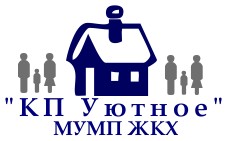 МНОГООТРАСЛЕВОЕ  ПРЕДПРИЯТИЕЖИЛИЩНО-КОММУНАЛЬНОГО ХОЗЯЙСТВА «КП Уютное»296555 Российская Федерация , Республика Крым, Сакский районс. Уютное ул. Гагарина, д.45 тел /факс (06563)96325, e-mail:   kp.u@i.ua,mumpkpyutnoe@mail.ruОтчет МУ МПЖКХ «КП Уютное» (управляющей организации) о выполненных работах по договору управления МКД № 21 по ул. Терешковой с. Уютное за 2017 годИтого: потрачено на материалы и выполнено работ на сумму 95855,96 руб.Директор МУ МПЖКХ «КП Уютное»				Щеголев А.И.Виды услугСтоимость руб./кв.м.Начислено в 2017 годуОплаченоВыполнено работПотрачено на материалыЗадолженность по состоянию на 01.01.2018 годУборка лестничных клетокУслуги сторонних организаций (дезинсекция)0,04611,80550,62611,80Содержание и обслуживание общего имущества2,2230957,0027861,2830957,00Содержание придомовой территории1,3518843,3816959,0418843,38Услуги сторонних организаций (ДВК)0,375139,104625,1911340,00Услуги сторонних организаций (дератизация)Услуги сторонних организаций (ВДГО)0,202814,252532,84-Услуги сторонних организаций (ЕИРЦ)-Текущий ремонт4,5863994,0857594,6815193,78Итого:8,76122359,61110123,6576945,9618910,0012235,96